RDOŚ-Gd-WOC.6323.45.2023.WK.1	Gdańsk,   16.05.2023r.OBWIESZCZENIERegionalny Dyrektor Ochrony Środowiska w Gdańsku informuje 
o fakcie sporządzenia projektu tymczasowych celów ochrony dla siedlisk przyrodniczych będących przedmiotami ochrony w obszarze Natura 2000 Biała PLH220016, o możliwości zapoznania się z rzeczonym projektem oraz możliwością zgłaszania uwag 
i propozycji względem tych celów. Opracowanie tymczasowych celów ochrony 
dla przedmiotów ochrony obszaru wynika z konieczności zapewnienia warunków utrzymania i odtworzenia ich właściwego stanu ochrony. Cele te, po ich przyjęciu, powinny być brane pod uwagę przez podmioty sprawujące nadzór nad poszczególnymi fragmentami obszaru Natura 2000 oraz w trakcie ocen wpływu programów i przedsięwzięć na obszar Natura 2000.
           Cele ochrony dla przedmiotów ochrony w obszarze Natura 2000 Biała PLH220016 stanowi załącznik do niniejszego obwieszczenia.Uwagi i propozycje odnośnie celów ochrony można składać w terminie 21 dni 
od dnia ukazania się niniejszego obwieszczenia pisemnie na adres Regionalnej Dyrekcji Ochrony Środowiska w Gdańsku ul. Chmielna 54/57, 80-748 Gdańsk, faxem nr 58 68 36 803 
lub za pomocą środków komunikacji elektronicznej na adres sekretariat@gdansk.rdos.gov.pl (z podaniem tytułu wiadomości: „Biała PLH220016 - cele ochrony”) bez konieczności opatrywania ich bezpiecznym podpisem elektronicznym, o którym mowa w ustawie z dnia 5 września 2016 r. o usługach zaufania oraz identyfikacji elektronicznej (Dz. U. z 2021 r. poz. 1797).	Odpowiedź na wszystkie uwagi i wnioski udzielona zostanie w formie obwieszczenia Regionalnego Dyrektora Ochrony Środowiska w Gdańsku, dlatego też nie będą udzielane żadne inne indywidualne odpowiedzi w formie pisemnej.Z up. Regionalnego Dyrektora Ochrony Środowiska w Gdańskup.o. Zastępcy Regionalnego Dyrektora Ochrony Środowiska w GdańskuRegionalny Konserwator PrzyrodyMagdalena Jaśniewska/podpisano elektronicznie/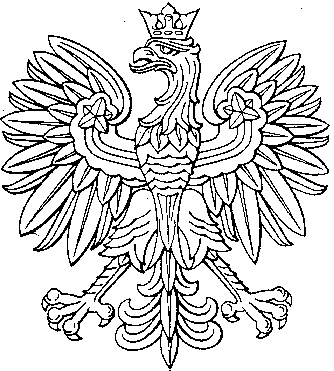 Regionalny Dyrektor Ochrony Środowiskaw Gdańsku